О перезакладке похозяйственных книг Никулинского сельского поселения Порецкого района Чувашской Республики на период 2021-2025 годы       В соответствии с Приказом Министерства сельского хозяйства Российской Федерации от 11 октября 2010г. № 345 «Об утверждении формы и порядка ведения похозяйственных книг органами местного самоуправления поселений и органами местного самоуправления городских округов» и в  связи с истечением в 2021 году срока действия прежних форм первичного похозяйственного учета, в целях сохранения похозяйственного учета в администрации  Никулинского сельского поселения, учитывая, что эти данные являются единственным источником информации об имуществе, поголовье скота и птицы, посевах сельскохозяйственных культур  администрация Никулинского сельского поселения Порецкого района  Чувашской Республики п о с т а н о в л я е т:Организовать перезакладку похозяйственных книг на 2021-2025 годы согласно номерам:похозяйственная книга № 1: пос,Ниловка ул.Садовая, пос.Степное Коровино ул. Садовая, дом №1-38;похозяйственная книга № 2: пос.Степное Коровино ул.Садовая дом №39-49; с.Никулино ул.В.Жаковой дом №1-24;ул. Николаева дом №1-8;похозяйственная книга № 3: с.Никулино  ул.Николаева дом №9-41, ул.Садовая дом №1-31;            похозяйственная книга № 4: с.Никулино  ул.Садовая дом №32-43,ул.Дубровина дом   №2-52;похозяйственная книга № 5: с.Никулино  ул.Дубровина  дом  №53-57;  пос.Заречный     дом № 1-31; пос.Зеленый Дол дом №2-26;похозяйственная книга № 6: пос. Зеленый Дол дом №27-36.Обязанности по ведению похозяйственных книг в администрации Никулинского сельского поселения возложить на ведущего специалиста-эксперта администрации  Дедову Елену Александровну.Ведение похозяйственных книг осуществлять в соответствии с Порядком ведения похозяйственных книг, утвержденных Приказом  Министерства сельского хозяйства Российской Федерации от 11 октября 2010 г. № 345 «Об утверждении формы и порядка ведения похозяйственных книг органами местного самоуправления поселений и органами местного самоуправления городских округов».Ответственному за ведение и сохранность похозяйственных книг обеспечить организацию перезакладки книг похозяйственного учета и проведение работ по уточнению содержащихся в похозяйственных книгах сведений.Данное постановление обнародовать путем вывешивания на информационном стенде в здании администрации Никулинского сельского поселения и разместить на официальном сайте Никулинского сельского поселения.Контроль за исполнением настоящего постановления оставляю за собой.Глава сельского поселения                                                                                           Г.Л.Васильев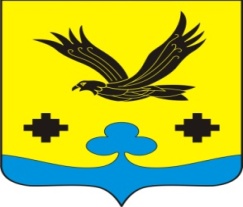 АдминистрацияНикулинского сельского поселенияПорецкогорайонаЧувашской РеспубликиПОСТАНОВЛЕНИЕ01.07.2021 № 55с. Никулино    Чăваш РеспубликинПăрачкав районĕнНикулино ял поселенийĕнадминистрацийĕЙЫШĂНУ01.07.2021 №  55   Никулино сали